WFH World Bleeding Disorders Registry HTC FUNDING PROGRAM 2022 Application **Please read the information below before completing the application**The ProgramThe WBDR HTC Funding Program is designed to provide funds to eligible WBDR HTCs in order to support their WBDR-related activities and requirements such as data entry. The Program aims to help HTCs improve their patient enrolment, the recording of follow-up visits, and the use of functional scales and Quality of Life questionnaire.EligibilityThe applying HTC must meet all of the following:Be in a low or lower-middle income country according to the World Bank’s 2022 GNI classification.Currently eligible WBDR countries:Have obtained, and shared with the WBDR team, ethics approval letter to participate in the WBDR. If the HTC is in the process of obtaining ethics approval, and meets all the other criteria, the application will be reviewed upon receipt of the ethical approval. Have received training on the WBDR online database.Commit to attending two mandatory training sessions: 1) WBDR Data Entry Refresher and 2) Hemophilia Joint Health Score (HJHS) training webinar.  ApplyingFor HTCs that fulfill all the above criteria, please follow these steps:Complete the application below (p. 3 and 4) and send it to wbdr@wfh.org by October 24, 2022. Attend the HJHS training and the WBDR Data Entry Refresher training (see Section F)Complete a Payment Method Form to be sent by the WBDR team.Note: Applicants are responsible for ensuring that they can receive funds from the WFH according to the laws and regulations of their HTC and country. HTCs that are not able to receive funds through the usual means will not be considered for funding. Funding SchemeEligible HTCs will be compensated based on the number of active patients enrolled in the WBDR. HTCs who joined the WBDR after May 1st, 2022, will receive the funding amount based on the number of identified hemophilia patients being followed at the HTC, as provided in Section 3 of the application. Following the completion of the application process, the funds are allocated for a period of one year and will be disbursed in one installment as follows: Category 1: <50 pts enrolled in WBDR	$1000 USD per yearCategory 2: 51-100 pts enrolled in WBDR 	$1250 USD per yearCategory 3: >100 pts enrolled in WBDR	$1500 USD per yearThe National Member Organization (NMO) of the country will be informed of any funds sent to HTCs.Funding RenewalA new application must be submitted annually by the deadline announced. Renewal of funding will be considered following an assessment of the data entry performance of the previous year of funding. The HTC is required to submit a Funding Report. At the end of the funding year, the WBDR team will share a progress report with each HTC.Training and Information SessionWBDR Data Entry Refresher Training: this training is offered annually to all participating WBDR HTCs. The WBDR team will provide a review of best practices in WBDR data entry, including information on the importance of the Quality of Life questionnaire (EQ-5D-5L).HJHS Training and Certification of completion: Training sessions will be offered to qualified healthcare providers. Live webinars will be conducted by expert physiotherapists. If the HTC does not have a physiotherapist, the professional who will be conducting the HJHS assessment is invited (i.e., nurse, physician, etc.) Participants will receive a Certificate of Completion following the training. Note that HTCs who attended the HJHS Training Webinar in May 2021 do not have to attend this training again, unless there is a new staff member(s) who need training to perform this clinical assessment.Training dates and times will be communicated with staff members listed in Sections 6 and 7 of the application form. There is no limit to the number of HTC staff who can attend the abovementioned training sessions.The WBDR HTC Funding Program is reviewed annually and is subject to changes at any time by the WFH.AlgeriaBangladeshCameroonCôte d'IvoireEgyptEthiopiaGhanaIndiaIndonesiaIranKenyaKyrgyzstanMadagascarMalawiMoroccoNepalNigeriaPakistanPhilippinesSenegalSudanSyriaUgandaUzbekistanVietnamVenezuelaZambiaGuineaTunisia2022 APPLICATION FORMWBDR HTC Funding Program Hemophilia Treatment Centre Name: Mailing address (street, city, state/province, zip/postal code, country):HTC Director/Official Name (First, Last): Title: Mailing address (street, city, state/province, zip/postal code, country):Tel.: (country code, area code, number & extension):  	Fax:         E-mail: Current participation status in the WFH World Bleeding Disorders Registry. Check all that applies. Obtained and shared ethics approval to use the WBDR Attended WBDR database training Started patient enrollmentTotal number of identified people with hemophilia A, B, or type unknown at your HTC: Total number of identified people with VWD at your HTC:  Please indicate what the provided funds will be used for: Human resources for data entry/management  Internet/computer-related expenses Other (Please specify): HJHS Training & Certification of completion. Please enter information on the HTC healthcare provider(s) who will attend the training. Note that HTCs who attended the HJHS Training Webinar in 2021 do not have to attend this training again, unless there is a new staff member(s) who need training to perform this clinical assessment.Staff Name:  Job title:  E-mail: Staff Name:  Job title:  E-mail:        Staff Name:  Job title:  E-mail: WBDR Data Entry Refresher Training. Please enter information on the staff who will attend this session.Staff Name:  Job title:  E-mail: Staff Name:  Job title:  E-mail:       Staff Name:  Job title:  E-mail: HTC Director/Official: I certify that the statements are true, complete, and accurate. I agree to accept responsibility for the adequate use of the funds and to provide any required information requested by the WFH. By signing this agreement, I acknowledge and accept the conditions mentioned above in this application document.Name:                                    Date:        Signature: 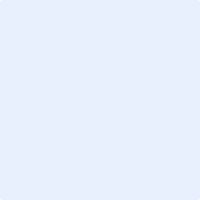 